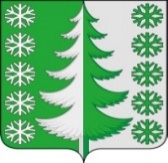 Ханты-Мансийский автономный округ - ЮграХанты-Мансийский муниципальный районмуниципальное образованиесельское поселение ВыкатнойАДМИНИСТРАЦИЯ СЕЛЬСКОГО ПОСЕЛЕНИЯПОСТАНОВЛЕНИЕот 14.09.2023                                                                                                      № 41 п. ВыкатнойО внесении изменений в постановление администрации сельского поселения Выкатной от 28.04.2015 № 12 «О предоставлении гражданами, претендующими на замещение должностей муниципальной службы в администрации сельского поселения Выкатной и муниципальными служащими администрации сельского поселения Выкатной сведений о доходах, расходах, об имуществе и обязательствах имущественного характера»В соответствии с Федеральным законом от 10.07.2023 № 286-ФЗ «О внесении изменений в отдельные законодательные акты Российской Федерации», в целях приведения муниципального правового акта в соответствие с действующим законодательством:1. Внести в приложение к постановлению администрации сельского поселения Выкатной от 28.04.2015 № 12 «О предоставлении гражданами, претендующими на замещение должностей муниципальной службы в администрации сельского поселения Выкатной и муниципальными служащими администрации сельского поселения Выкатной сведений о доходах, расходах, об имуществе и обязательствах имущественного характера» следующие изменения:1.1. Дополнить пунктом 16 следующего содержания:«16. Депутат, член выборного органа местного самоуправления, выборное должностное лицо местного самоуправления, иное лицо, замещающее муниципальную должность, освобождаются от ответственности за несоблюдение ограничений и запретов, требований о предотвращении или об урегулировании конфликта интересов и неисполнение обязанностей, установленных настоящим Федеральным законом и другими федеральными законами в целях противодействия коррупции, в случае, если несоблюдение таких ограничений, запретов и требований, а также неисполнение таких обязанностей признается следствием не зависящих от указанных лиц обстоятельств в порядке, предусмотренном частями 3-6 статьи 13 Федерального закона от 25 декабря 2008 года № 273-ФЗ «О противодействии коррупции».».2. Настоящее постановление вступает в силу после его официального опубликования (обнародования).Глава сельскогопоселения Выкатной                                                                       Н. Г. Щепёткин